Name: __________________Color your province or territory on this map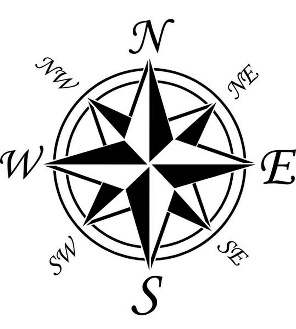 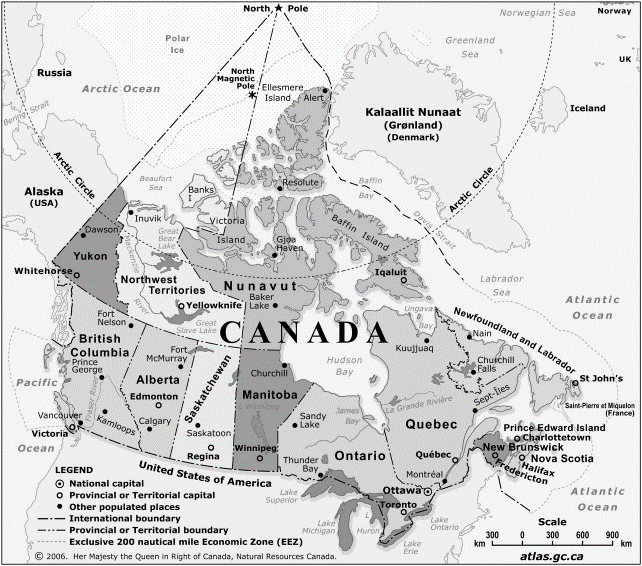 What is NORTH of your province? _________What is SOUTH of your province? ________What is EAST of your province? _________What is WEST of your province? _________2 Cool facts about my province that I learned were: 1) ___________________________________________________________________________________________________________________________________________2) ______________________________________________________________________ ________________________________________________________________________My Provincial gemstone is: _____________________________What do the colors and symbol of your flag represent: ___________________________ ________________________________________________________________________________________________________________________________________________Tourist spots in my province I would want travel to: ________________________________________________________________________